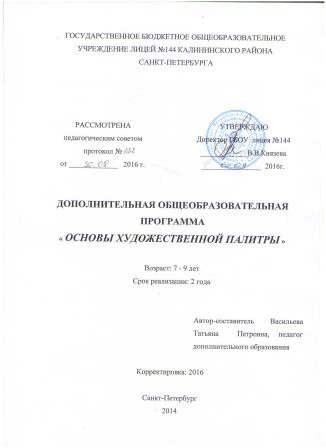 СодержаниеПояснительная  записка  ……………………………………………………….….3Учебно-тематический план   первого  года  обучения …………………………..9Содержание программы 1 год………………………..…………………………...10Учебно-тематический план  второго  года обучения  ……………..……………13Содержание программы  2 год…………………………………………………….14Методическое обеспечение  ……………………………..………………………..19Литература для учителя  ………………………………………………………….24Литература для  обучающихся  и  родителей…………………………………….25ПОЯСНИТЕЛЬНАЯ  ЗАПИСКАПознавать окружающий мир, видеть в нём красоту, формировать свои эстетические потребности, развивать художественные способности – является одним из элементов единой системы воспитания, обучения и развития учащихся. С  целью повышения художественного воспитания разработана программа изостудии «Основы художественной Палитры».Содержание художественного образования включает:формирование культурно-исторической компетентности, подразумевающей изучение теории и истории искусства разных эпох и народов;формирование художественно-практической компетентности, подразумевающей овладение средствами художественной выразительности различных видов искусств;формирование художественного вкуса и оценочных критериев в контексте духовно-нравственных и эстетических идеалов.Направленность программы «Основы художественной палитры» художественная.Уровень освоения - общекультурный.Актуальность программы. Программа ориентирована на приобщение обучающихся к общечеловеческим ценностям, развитие художественных, нравственных качеств личности, профилактику асоциального поведения, создание условий для самореализации,  творческого, умственного, духовного развития ребенка, интеграцию личности в национальную и мировую художественную культуру.Активизация творческих способностей, формирование художественных потребностей, независимо от того, кем станут ребята в дальнейшем: художниками, артистами, инженерами, космонавтами, рабочими, экономистами, юристами, учёными или строителями является неотъемлемой частью программы «Основы художественной палитры».ЦЕЛЬЮ  программы «Основы художественной палитры» является: развитие интереса к изобразительному искусству, раннее выявление творчески одаренных детей. Дать детям представление об основных видах, жанрах и терминах изобразительного искусства,  привить навыки работы с различными художественными материалами, развить фантазию, интерес к изобразительной деятельности.ЗАДАЧИа)образовательные:расширение знаний о технических возможностях изобразительной деятельности,  ознакомление детей с техниками изображения, их применением, выразительными возможностями, свойствами изобразительных материалов; овладение обучающимися традиционными техниками рисования; использования традиционных техник изображения в  самостоятельной деятельности обучающихся;овладение обучающимися элементарных основ реалистического искусства,  формирование навыков рисования с натуры, по памяти, по представлению, ознакомление с особенностями работы в области декоративно-прикладного  и народного творчества;изучение основ рисунка, живописи, графики, истории композиции, дизайна, декоративно – прикладного искусства, лепки, мировой художественной культуры и искусства.б) развивающие:развитие художественного восприятия мира; развитие у детей изобразительных способностей, эстетического восприятия, художественного вкуса, творческого воображения, пространственного мышления, эстетического вкуса и понимание прекрасного;развитие эмоциональной отзывчивости на прекрасное в жизни и в искусстве.в) воспитательные:воспитание интереса и любви к искусству;воспитание усидчивости, аккуратности и терпения;обучение ребёнка творческому подходу к любой работе;воспитание культуры работы художественными материалами;- воспитание эмоциональной отзывчивости на красоту окружающего мира;- воспитание чувства товарищества, толерантности, взаимопомощи;- воспитание ответственности и дисциплинированности.Условия реализации программы В объединение принимаются все желающие, допущенные по состоянию здоровья врачом. Возможен дополнительный набор в секцию в группы разного года обучения по результатам собеседования и выполнения тестовых практических заданий.ВОЗРАСТ  ДЕТЕЙ,  участвующих в реализации дополнительной образовательной программы   -     от  6 до 9 лет .                                                                                                          СРОКИ  РЕАЛИЗАЦИИ  ПРОГРАММЫ:  -  2 года.      Первый  год обучения       -   72  часа;    Второй   год  обучения        - 144  часа;РЕЖИМ  ЗАНЯТИЙ:   -   по   2  часа  один раз в неделю – первый год;                                              по  2  часа   два раза в неделю – второй год.Наполняемость:1-й год обучения– 15 чел.2-й год обучения - 12 чел.Программа предусматривает разнообразные виды деятельности: интеграцию ребенка в национальную и мировую художественную культуру, интересные задания  по разным  направлениям изобразительного искусства – живописи, дизайна, рисунка, графики, объемной пластики, в которых ребята могут развить свои творческие способности. Возможность  экспериментировать с различными художественными материалами (являющаяся  тем «толчком», который позволяет им с радостью открывать в себе неожиданные способности, резко повышающие свою самооценку). Дифференцированный подход к каждому ребенку является безусловным плюсом работы изостудии. Полученные знания помогут обучающимся смелее применять их на уроках изобразительного искусства, а также на других уроках, в повседневной практике и в жизни. Работа в изостудии дает возможность юным дарованиям принимать участие в районных, городских, региональных  и международных конкурсах детского рисунка.Содержание  дополнительной образовательной программы соответствует достижениям мировой художественной культуры, российским традициям, культурно – национальным  особенностям  региона.На занятиях применяются современные образовательные технологии, заключающиеся в индивидуальном подходе,  доступности,  беседах, преемственности, последовательности,  результативности;  формах  и  методах  дифференцированного,  коллективного обучения,  конкурсах,  дискуссиях,  игровых ситуациях,   применении  электронно-образовательных  ресурсов (ЭОР).Форма организации занятий:   -  групповая.На занятиях применяются различные формы работы; коллективная, индивидуальная,  практическая, творческая,   дискуссионная,  игровая,  выставки работ, интерактивное посещение музеев, беседы, занятие-игра, наблюдение, практическое занятие,  конкурс, консультация. Практическая  деятельность  обучающихся  по программе «Основы художественной палитры»  имеет следующие виды:учебно-исполнительская  (художественно-изобразительная);учебно-теоретическая;творческая (креативная);культурно-просветительская.ОЖИДАЕМЫЕ  РЕЗУЛЬТАТЫ:  -  умение  грамотно   рисовать, знание законов перспективы, умение работать красками (акварелью, гуашью), пастелью, осознанно выбирать технику исполнения, в соответствии с авторским замыслом, владение различными художественными материалами, знание объемного проектирования, дизайнерские проекты и моделирование по ним. Иллюстрирование литературных произведений  (книжная графика), выполнение плакатов, использование на практике оформительских навыков выполнения афиш, поздравлений, стенгазет. В результате посещения занятий  ИЗОСТУДИИ «Основы Художественной Палитры» обучающиеся должны  знать: - особенности языка основных видов изобразительного искусства;- виды и жанры изобразительного искусства; - известные художественные музеи нашей страны и мира; - выдающихся художественных деятелей; -  выдающиеся произведения искусства; - особенности русского народного искусства; - историю  возникновения и развития народных промыслов;- тенденции развития современного декоративного искусства;должны  уметь: - рисовать с натуры и по представлению, по памяти   в  живописи, графике    портрет,  пейзаж,  натюрморт; - выполнять с натуры и по памяти наброски животных,  птиц;  - передавать объем с помощью светотени; - в портрете передавать пропорции,  эмоции,  сходство;  - применять знания  линейной и воздушной перспективы; - пользоваться различными графическими и живописными  техниками; - создавать собственные проекты по мотивам русских народных промыслов; - создавать дизайнерские  проекты  предметов быта,  одежды,  мебели,  архитектурных сооружений; - оформлять  стенгазеты,   собственные  работы для  выставок.Показателями   развития   личности    посещающей изостудию «Основы художественной палитры» как результата образования являются:сформированность  познавательных  интересов  и потребностей,  устойчивой мотивации к художественной деятельности;развитие   интеллектуальной   сферы   ребенка,   волевых  и эмоциональных  качеств,  достаточных для осуществления практической деятельности  в различных видах искусств, как в самой изостудии, так и после ее окончания.ФОРМЫ  ПОДВЕДЕНИЯ  ИТОГОВ: обсуждение, итоговые выставки работ - после каждой темы, в конце блоков, в конце полугодия и года. В каждом полугодии  отбираются лучшие работы для школьной выставки. В течение года, обучающиеся  в ИЗОСТУДИИ  «Основы художественной палитры» принимают активное  участие в школьных, районных, муниципальных, городских, региональных, международных конкурсах детского рисунка.  СПОСОБЫ ОПРЕДЕЛЕНИЯ  РЕЗУЛЬТАТИВНОСТИ:- педагогическое наблюдение;- педагогический анализ результатов активности на занятиях;- участие в художественных выставках;- мастерство, культура и техника исполнения творческих работ;-степень самостоятельности и уровень творческих способностей;- компетентность применения знаний на практике;- способность взаимодействовать в коллективе.УЧЕБНО-ТЕМАТИЧЕСКИЙ ПЛАН1 год обученияСОДЕРЖАНИЕ ПРОГРАММЫПервый  год обучения.Комплектование группы. 2. Вводное занятие.Правила личной гигиены при работе в изостудии. Знакомство с  материалами.2.2. Особенности первого года обучения.Знакомство с художественными материалами и инструментами.3. Королева Живопись.Основы цветоведения.3.1. Гармония цвета.Теория: Различные сочетания одного и того же цвета. Знакомство с гармоническим сочетанием цвета и «красочным винегретом».Практика. Примерные задания: «Дары осени», «Праздничный букет», «Зимняя сказка».3.2. Контраст цвета.Теория: Три пары контрастных цветов: жёлтый – синий, красный – зелёный, оранжевый – фиолетовый. Использование контраста цвета для выделения главного.Практика Примерные задания: «Огни цирка», «Сказочная птица», «Теремок».3.3. Цветные кляксы.Теория: Умение смешивать краски и получать красивые цветовые пятна. Получение пятна-отпечатка в технике «монотипия». Дорисовка красочного пятна.Практика. Примерные задания: «Цветные сны», «Волшебные бабочки», «Чудо-юдо».4.. Пропорции.Пропорции – соотношение частей по величине. 4.1. Плоскостное и объёмное изображение.Теория: Плоскостное или объёмное изображение предметов в рисунке. Передача плоской фигуры линией, а объёмной фигуры – линиями и светотенью. Длина, ширина и высота объёмных тел (куб, шар, пирамида). Похожесть плоских форм (фигуры) на силуэты (квадрат, круг, треугольник).Практика. Примерные задания: «Геометрический коврик», «Эскиз витража», «Любимые игрушки», «Конструктор».4.2. Рисование с натуры и по памяти.Теория:  Изучение натуры. Изображение натуры с «нужными» деталями. Рисование с натуры. Рисование  по памяти. Практика. Примерные задания: «Зарисовки предметов быта», «»Зарисовки чучела птиц».5. Азы композиции.Знакомство с основными правилами композиционного построения на листе бумаги (вертикальный и горизонтальный формат листа).5.1. Линия горизонта.Теория: Изменение горизонта и его высоты от точки зрения. Линия горизонта – граница между небом и землей.Практика. Примерные задания: «Восход солнца», «Полёт птиц».5.2. Композиционный центр.Теория: Композиционный центр – это доминирующее пятно. Оно может менять свое место на листе бумаги в зависимости от желания художника.Практика. Примерные задания: «Мой любимый цветок», «На берегу моря», «Ночной город», «Моя любимая сказка». Тематическое  рисование«Никто не забыт, ничто не забыто», «Этот День Победы»5.3. Ритм и движение.Теория: Композиция как ритм пятен. Разнообразные варианты ритмических пятен для передачи движения в композиции.Практика. Примерные задания: игровые упражнения на тему «Бег по кругу», «Догонялки». 6. Итоговое занятие.Просмотр творческих работ обучающихся и их обсуждениеОЖИДАЕМЫЕ РЕЗУЛЬТАТЫ:Первый  год  обучения.Обучающиеся должны знать:- общечеловеческие, нравственные, художественно-эстетические идеалы  современного человека;- виды и жанры  изобразительного искусства;- известные художественные музеи нашей страны и мира;-выдающиеся произведения  искусства  художников,  скульпторов  разных стран;- историю возникновения и развития народных промыслов;- пропорции человеческого тела (взрослого и ребенка).Должны уметь:-рисовать с натуры, по памяти и воображению натюрморт, портрет, пейзаж,в живописи, графике;-выполнять с натуры и по памяти наброски животных в движении и птиц;- выполнять композиции на любые сюжеты, с включением пейзажа, людей, архитектуры, транспорта;-оформлять свои работы для выставок.УЧЕБНО – ТЕМАТИЧЕСКИЙ ПЛАН2 год обученияСОДЕРЖАНИЕ ПРОГРАММЫВторой год обучения1. Вводное занятие.Теория Организация рабочего места. Знакомство с новыми художественными материалами и инструментами.Особенности второго года обучения.Практика Просмотр летних работ. Отбор лучших рисунков для  выставки «Лето».2. Графика.Знакомство с разными видами графики и её характерными особенностями (штрих, линия, контраст чёрного и белого).2.1. Граттаж. Теория Граттаж – графическая работа на восковой подкладке. Создание линий разного направления, плавности, длины и характера с помощью процарапывания.Практика. Примерные задания: «Космические дали», «Праздничный город», «Цирк».2.2. Монотипия.Теория Простота исполнения и увлекательность монотипии. Создание фантазийных рисунков посредством разнообразных спецэффектов в оттиске.Практика. Примерные задания: «Волшебные бабочки», «Чудо-рыба», «Цветочная поляна».2.2. Гравюра на картоне.Теория Умение расчленять рисунок на части. Наклеивание некоторых деталей одну на другую для создания разнообразных оттенков и фактур. Получение различных оттисков при многократном использовании клише.Практика. Примерные задания: «Хоровод», «Спортивные игры», «Парашютисты».2.3. Линогравюра.Теория Линогравюра как наиболее сложный вид графики. Широкое применение в студии (выполнение пригласительных билетов, праздничных открыток, афиши). Чрезвычайно большие возможности линогравюры в передаче тональности, то есть различной степени светлоты предмета. Разнообразие линий в линогравюре (параллельные, пересекающиеся, округлые, пунктирные).Практика. Примерные задания: «Чугунное кружево», «Уличный фонарь», «Северное сияние».2.3. Гризайль.Теория Гризайль – одноцветная живопись с использованием тоновой растяжки. Знакомство с различными приёмами работы в этой технике для получения тоновых отношений.Практика Примерные задания: «Метель в лесу», «Вид из окна», «Садовник».3. Натюрморт и его изобразительные возможности.Тематические натюрморты выражают отношение художника к миру и умение группировать «говорящие вещи». Знакомство с историей появления этого жанра в изобразительном искусстве.3.1. Натюрморт в холодной гамме.Теория Использование предметов холодных цветов (синих, голубых, фиолетовых, белых).Практика Примерные задания: натюрморт на тему «Гжельская сказка», «Зимняя фантазия».3.2. Натюрморт в тёплой гамме.Теория Создание живописного натюрморта в тёплой гамме для передачи красочного богатства осенней палитры.Практика. Примерные задания: натюрморт на тему «Дары осени», «Осенний букет»4. Фигура и портрет человека.Образ человека – главная тема в изобразительном искусстве. Знакомство с основными пропорциями фигуры и головы человека. Изображение человека в искусстве древнего мира.4.1. Набросок с натуры.Теория Набросок с натуры – средство быстро увидеть конечный результат и в дальнейшей работе исправить свои ошибки. Обучение пятновому и линейному наброску. Передача в быстром рисунке характерность образа.Практик. Примерные задания: «Наброски, выполненные в жанре карикатуры, шаржа», «Наброски фигуры человека, выполненные одним цветом и кистью».4.2. Силуэт.Теория Графический портретный рисунок в технике силуэта создаёт возможность необыкновенной выразительности образа человека.Практика. Примерное задание «Добрый и злой сказочный герой».4.3. Живописный портрет.Теория Цветовое решение образа в портрете. Цвет как выражение характера человека, его настроения. Влияние живописного фона на создание образа.Практика. Примерные задания: «Автопортрет», «Семейный портрет».5. Образ природы.Красота природы в разное время года и её изображение в разных состояниях. Умение передавать контрастные состояния природы.5.1. Работа по впечатлению.Теория Передача различными художественными материалами разного состояния природы (дождь, снег, ледоход, солнечный день, туман).Практика. Примерные задания: «Разноцветный дождь», «Первый снег», «Весна поёт».5.2. Тематический пейзаж.Теория Выражение эмоционального отношения к природе в разные времена года. Связь человека и природы.Практика. Примерные задания: «Огонь в лесу», «На рыбалке», «Лыжная прогулка в зимнем лесу».6. Декоративно-прикладное рисование.Знакомство с основными законами декоративной росписи. Стилизация природных форм.6.1. Особенности русских народных промыслов.Теория Любимые персонажи народного творчества (Конь-огонь, Птица счастья, Древо жизни).Практика Примерные задания: «Дымковская сказка», «Гжельский букет», «На ярмарке».6.2. Декоративная композиция (витраж).Теория Знакомство с техникой витража и её основными правилами (стилизация изображения, условный цвет, выразительные линии контура).Практика Примерные задания: Роспись стеклянных бутылочек и тарелочек.7. Азы перспективы.Знакомство с основными правилами перспективного изображения.7.1. Линейная перспектива.Теория Свойства человеческого глаза видеть параллельные линии сливающимися в точке на линии горизонта.Практика. Примерные задания-упражнения: «Моя улица», «Дорога уходит в даль».8. Дизайн.Изготовление по своим эскизам различных объёмных композиций, используя цветную бумагу, картон, газету.8.1. Карнавальные маски.Теория Знакомство с техникой «папье-маше». Создание объёмных и полуобъёмных масок.Практика. Примерное задание: «Сказочные герои».8.1. Фантазийные шляпы.Теория Использование различных приёмов работы с плотной бумагой (надрезание, сгибание, склеивание) при конструировании шляп.Практика. Примерные задания: «Шляпа-сад», «Шляпа-аквариум».9. Итоговое занятие.Проведение итогового тестирования для выявления степени усвоения теоретических знаний. Просмотр учебных творческих работ обучающихся в форме мини-выставки, обсуждение результатов работы.ОЖИДАЕМЫЕ РЕЗУЛЬТАТЫ:Второй  год  обучения.Обучающиеся должны знать:- общечеловеческие, нравственные, художественные идеалы  современного человека;- виды и жанры  изобразительного искусства;- известные художественные музеи нашей страны и мира;-выдающиеся произведения  искусства  художников,  скульпторов  разных стран;- особенности русского народного искусства;- историю возникновения и развития народных промыслов;- законы линейной и воздушной перспективы;- тенденции развития современного декоративного искусства;- пропорции человеческого тела (взрослого и ребенка). Должны уметь:-рисовать с натуры, по памяти и воображению натюрморт, портрет, пейзаж, в живописи, графике;-выполнять с натуры и по памяти наброски животных в движении и птиц;- грамотно применять линейную и воздушную перспективу в рисовании  архитектуры;создавать собственные проекты по мотивам русских народных промыслов;- выполнять композиции на любые сюжеты, с включением пейзажа, людей, архитектуры, транспорта;- выполнять эскизы декоративных панно на заданные темы;-создавать дизайнерские проекты предметов быта, транспорта, одежды, мебели,  малых архитектурных форм;- оформлять свои работы для выставок.МЕТОДИЧЕСКОЕ ОБЕСПЕЧЕНИЕ ПРОГРАММЫБольшое эстетико-воспитательное значение приобретают занятия, посвящённые изучению жизни и творчества выдающихся художников. Изучению творчества русских и зарубежных художников уделяется специальное время, в течение которого анализируется его язык, художественно-образная природа, а также его связь с жизнью общества и человека.Теоретическая деятельность обучающихся на занятиях связана с изучением вопросов истории, литературы и музыки. Разнообразные формы приобретает самостоятельная работа обучающихся по углублению и расширению знаний, полученных на занятиях, наблюдению и осмыслению окружающей действительности. На занятиях используются различные средства обучения:портреты художников;художественные репродукции по выбранным темам: пейзажи Левитана, Саврасова, Куинджи, К.Моне, Б. Кустодиева, рисунки художников: В.Серова, Ватагина,презентации в программе «Power Point»: , «Натюрморт», «Братья  наши меньшие», слайд-шоу «Воины-освободители», «Дикие животные».схемы рисования лица человека; модели геометрических тел, динамические модели, таблицы «Гжель», «Техника кистевой росписи»;Таблицы по цветоведению, перспективе, построению орнаментаСхемы по правилам рисования предметов, растений, деревьев, животных, птицинтернет-сайты  с примерами  новогодних открыток;показ интерактивных выставок через Интернет; литература по искусству;рассматривание альбомов по видам искусства; посещение выставок и музеев. Самостоятельная работа ребят развивается и направляется педагогом в соответствии с основными учебно-воспитательными задачами каждого года обучения.Программа обеспечена разнообразными видами методической продукции. Это, прежде всего,  разработки художественно-творческих игр, адаптированных для детей младшего школьного и среднего возраста. Это и ситуативные импровизационные игры, возникающие прямо по ходу отдельных занятий, и заранее спланированные педагогом игры и игровые ситуации, в которые дети охотно включаются, изучая те или иные разделы и темы (например, «Сказка про гусениц-сестренок», фантазийная игра «Цветные сны», «Звери в стране красок», «Танцующие кисточки» и др.).В процессе изучения изобразительных видов искусства обогащается и усложняется понятийное мышление подростков. Обучающиеся изучают такие сложные понятия, как художественный образ, идеал, прекрасное и безобразное, комическое и трагическое. Это позволяет вывести подростков на качественно новую ступень понимания искусства и окружающей действительности.Чтобы занятия были увлекательными и интересными, а работа вызывала у детей чувство радости и удовлетворения, педагогу необходимо создать такие условия для проведения образовательного процесса, при которых познавательная и созидательная деятельность переплетались бы со зрелищно-игровым процессом. Такая установка не только соответствует возрасту детей, для которых предназначена программа, но и помогает выявить творческие способности детей с учетом возраста и индивидуальности каждого ребенка, ведь дети принимаются в студию с разной степенью одаренности и различным уровнем исходной базовой подготовки. Поэтому так важно обеспечить индивидуальный подход к каждому ребенку. Игра в этом плане имеет особое значение. Она помогает педагогу выстроить образовательный процесс по принципу от простого к сложному; освоить материал  в соответствии с индивидуальными возможностями ребенка, создав при этом каждому ситуацию успеха, ведь каждый ребенок – уникальная личность. Он обладает своим характером, темпераментом, чувствами, увлечениями. У каждого – свой ритм и темп работы. Также игра объединяет детей, содействует формированию детского коллектива. С этой целью используются практические задания, выполнение которых предполагает организацию коллективной работы детей. Дети младшего школьного возраста от природы свободны и раскрепощены. У них нет комплексов более «взрослых» детей. Они, как правило, не боятся браться за любую поставленную педагогом задачу. Любая новая технология, новый материал вызывает у них здоровый активный интерес, желание работать. Для активизации детей используются  задания-игры на развитие фантазии и воображения: «Чего на свете не бывает?», «Чудо-бабочка», «Образ из пятна». Эффективно включиться в процесс работы детям помогает на занятиях музыка. Перед началом занятий, а также когда дети устают, полезно проводить игровую разминку для кистей рук. Игровая гимнастика в виде упражнений (рисунок в воздухе) помогает ребёнку быстрее освоить основы изобразительного творчества.Чтобы дети быстро не утомлялись и не теряли интерес к предмету, полезно вводить смену видов деятельности и чередование технических приёмов с игровыми заданиями. Например, любой акварельный «подмалевок» может послужить фоном для следующих заданий, где могут быть использованы трафарет, аппликация, дорисовка тушью, пастелью, мелками и др.Техническое оснащение программыУспешная реализация программы и достижения обучающихся во многом зависят от правильной организации рабочего пространства в студии. Хорошо, если стены помещения, в котором проходят занятия, украшены лучшими детскими работами.Для работы необходимо иметь достаточное количество наглядного и учебного материала (натюрмортный фонд, , драпировки, изделия народных промыслов).На занятиях используется    «Программно-методический  комплекс (ПМК) CD-R.  Азбука искусства».ЗАО «Новый диск»  2008.  (  Знакомство с языками  изобразительного искусства,  исследование  замысла автора картины, знакомство с разными художественными  стилями и направлениями,  интерактивность и гипертекст в игровой форме,  более 100 лекций,  около 300 иллюстраций). Собственные методические  разработки занятий.    Подбор  методических пособий  по разделам программы и  темам каждого занятия. Методические пособия:Шпикаловой  Т.Я., Ершовой Л.В.,  Поровской Г.АСобрания  Котельниковой Т.М. – Лучшие орнаменты и декоративные мотивы. Для занятий используется  «Краткий словарь терминов изобразительного искусства».    Цитируются  «  Письма о добром» Д.С. Лихачева.Предусмотрен показ  выпусков   иллюстраций  «Третьяковская галерея». Методические  пособия  по изобразительному искусству  Б.М.  Неменского и рекомендации по проведению различных видов художественной  работы с детьми.  Соколовой Н.С. « Русский Музей – детям».            МАТЕРИАЛЬНО-ТЕХНИЧЕСКОЕ ОСНАЩЕНИЕ ПРОГРАММЫТехнические средства обучения: компьютер, экран, проектор.Бумага для акварели А4, А3, А2; картон, краски: акварель, гуашь,  темпера, пастель, фломастеры, тушь, перья, глина, пластилин, сангина, уголь, мел, цветная бумага, ножницы,  клей, губки.  Дидактические материалы: наглядные пособия: чучела птиц, животных, лисья, ветви деревьев, цветы, муляжи овощей и фруктов, таблицы, рисунки, плакаты, иллюстрации, слайды, фотоматериалы,  учебные фильмы, аудио, видеокассеты. CD, DVD, учебники, книги, журналы, тематические подборки, картинки, карточки, упражнения.ЛИТЕРАТУРА ДЛЯ УЧИТЕЛЯ1. Богданов П.С. –Великие художники ХХ века. - М. : Мартин,  20012. Боженкова М.И.- Рафаэль Санти. - СПб. : ТО Пальмира, 19943. Волков И.П.,  Художественная студия в школе;  книга для учителя:  из опыта работы,- М. : Просвещение,19944. Георгиев И.И.  – Санкт-Петербург. Занимательные вопросы и ответы. – СПб. : Паритет, 20055. Гоголев К.Н.- Мировая художественная культура. Универсальный словарь – справочник от «А» до «Я». – М. :Фирма «МХК», 20006. Жегалова С.К., Русская народная живопись.  Книга для учащихся  старших классов. – М. :Просвещение, 19947. Кирцер Ю.М. – Рисунок и живопись. – М. :Высшая школа, 19928. Корнева Г. Бумага. – СПб.: Кристалл, 2001.9. Кожохина С. К. – «Путешествие в мир искусства». - М. : ТЦ  Сфера, 2002 10.Луковенко Б. А. Рисунок пером. – М.: Изобразительное искусство, 2000.11.Митителло К. Аппликация. Техника и искусство. – М.: Эксмо-Пресс, 2002.12. Перепелкина Г.П., Искусство смотреть и видеть, -М. : Просвещение, 198213. Пунин А.Л.  Архитектура Петербурга середины ХIХ века. - Лениздат, 199014. Уоллейс Ф.  Мир Леонардо. - М. : Терра, 199715. Чекулаева Е.О. Сто великих праздников. – М. : Вече, 2006                                          Другие  источники:16.  Видеофильм.  Архитектура.   Россия  ХII-ХIХ вв. М., Видеостудия «Кварт».  199117.  CD-ROM.  Петкова С.М.  Мировая культура и искусство. Справочник. М., ООО.ИД. «Равновесие». 200718. DVD.  Паттисон Н.  Великие мастера.  Моне.  М. :Долби ,200419. DVD.  Ермакова А.  Санкт Петербург и пригороды. Спб. : ОOO. «Амфора», 201020. CD-ROM.  Детская энциклопедия  рыцарства,  ООО «Одиссей», 2008ЛИТЕРАТУРА ДЛЯ ОБУЧАЮЩИХСЯ И РОДИТЕЛЕЙ:1. Богданов П.С. – Великие художники ХХ века;  - М. : Мартин. 20012.Алексеева В. В. Что такое искусство. – М.: Советский художник, 1991.3.Берсенева Г. К. Ткань. Бумага. Тесто. Домашнее рукоделие. – М.: Астрель, 2001.4.Дрезнина М. Г. Каждый ребенок – художник. – М.: ЮВЕНТА, 2002.5.Лопатина А., Скребцова М. Краски рассказывают сказки. – М.: Амрита-Русь, 2005.6.Мейстер А. Г. Бумажная пластика. Домашнее рукоделие. – М.: Астрель, 2001.7.Нагибина М. И. Из простой бумаги мастерим как маги. – Ярославль: Академия холдинг, 2001.8.Синицына Е. Умные занятия и игры. – М.: Лист Нью, Вече, 2002.№п/пТемаКоличество  часовКоличество  часовКоличество  часовКоличество  часов№п/пТемаВсегоТеорияПрактикаПрактика1Комплектование  группы22Вводное занятие21113Королева Живопись3.1Гармония цвета62243.2Контраст цвета82263.3Цветные кляксы82264Пропорции, пропорции человека103374.1Плоскостное и объёмное изображение62244.2Рисование с натуры и по памяти445Азы композиции5.1Линия горизонта123395.2Композиционный центр (дизайн- проект)102285.3Ритм и движение4222Итого:72191951№ п/п                  ТемаКоличество часовКоличество часовКоличество часов№ п/п                  ТемаВсегоТеорияПрактика1Вводное занятие2112Графика2.1Граттаж122102.2Монотипия Гравюра на картоне163132.3Линогравюра Гризайль8263Натюрморт и его изобразительные возможности3.1Натюрморт в холодной гамме204163.2Натюрморт в тёплой гамме144104Фигура и портрет человека8264.1Набросок с натуры4.2Силуэт8264.3Живописный портрет204165Образ природы5.1Работа по впечатлению8265.2Тематический пейзаж8266Декоративно-прикладное рисование6.1Особенности русских народных промыслов4136.2Декоративная композиция (витраж)447Азы перспективы7.1Линейная перспектива4228Дизайн8.1Карнавальные маски Фантазийные шляпы4229Итоговое занятие422Итого:14435107Таблицы по народным промыслам, русскому костюму, декоративно-прикладному искусству